JOHN JOFREDELECTRICAL ENGINEERPRC LICENSE NO. 45444PERSONAL PARTICULARS_____________BIRTH DATE	: 12 OCTOBER 1988BIRTH PLACE	: POLAGUI,ALBAYNATIONALITY	: FILIPINORELIGION	: ROMAN CATHOLICCIVIL STATUS	: SINGLEHEIGHT	: 5’8”WEIGHT	: 193.6 LBSLANGUAGES	: ENGLISH, FILIPINO,BIKOLEDUCATION_________________________TERTIARYMAPUA INSTITUTE OF TECHNOLOGY BS IN ELECTRICAL ENGINEERING S.Y 2005 – 2009SECONDARYPOLANGUI GENERAL COMPREHENSIVE H/S S.Y 2002 – 2005BICOL UNIVERSITY POLANGUI CAMPUS S.Y 2001 – 2002ELEMENTARYPOLANGUI NORTH CENTRAL E/SS.Y 1995 – 2001CONTACTS__________________________E-MAIL ADDJohn.370699@2freemail.com OBJECTIVES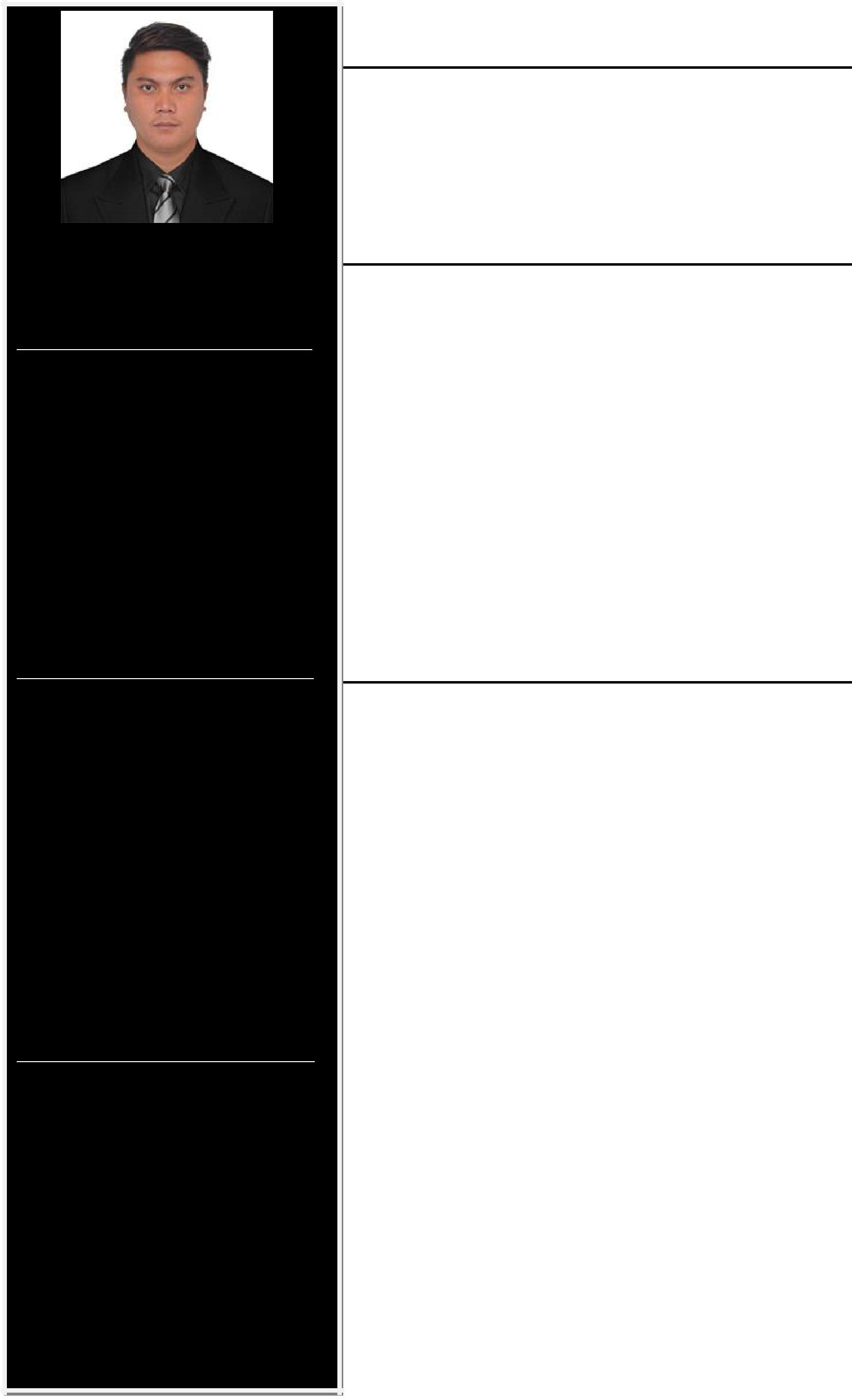 To make optimum use of my skills and capabilities in a reputable organization that will offer me a chance to grow and enhance my career opportunities To work for an organization that will provide me the opportunity to be part of the team and contribute my skills and experience in the success of the company HIGHLIGHTS OF QUALIFICATIONPRC-licensed Professional Computer literate (Microsoft Office, AutoCAD) Strong interpersonal and communication skills Self-motivated and good time management Responsible and compliant Committed to providing total quality work Willing and able to handle wide variety of tasks Polite, respectful, and courteous manners Equally effective working independently and with others Excellent leadership skills and training Good eye for detail and well-organized Hard worker, quick learner, and ability to assume responsibility Demonstrated ability to adapt to new equipment and technology Good sense of humor and ability to develop good relationships with guests and co-workers WORK EXPERIENCES ELECTRICAL ENGINEER/TRAINEE ELECTRICIANParola Maritime Agency CorporationPrincipal/Country: Syncro Shipping Co.,LTD – South Korea Name of Ship: MT OS Arcadia GRT: 156,779 Flag: PANAMAKind of Ship: Crude Oil Tanker Place of Embarkation: Yosu, Korea March 2011 – January 2012Job SummaryResponsible for maintenance of all electrical motors on ship. In-charge of maintenance of all switchboard including main switchboard and emergency switchboard Responsible for maintenance of Fire Detection and Alarm System Maintains all ships alarm systems. Responsible for the electronic system fitted onboard ship. Responsible for ship’s navigational lights and other navigational equipment. Maintains all batteries that are connected to machineries onboard. Assist ship’s engineer and deck officer in all kind of electrical problems.  JUNIOR ELECTRICAL ENGINEERCentury City Development Corporation CENTURY CITY by Century PropertiesProjects Attended: April 2012 – April 2013Milano Residences53-storey Residential BuildingTurnover Date: 2016Gramercy Residences71-storey Residential BuildingTurnover Date: December 2012Knightsbridge Residences62-storey Residential BuildingTurnover Date: 2014Job SummaryReads, understand, and implements electrical works according to plans. Supervise electricians performing electrical works. Prepares weekly report about electrical works status. Prepares and conduct insulation test/report on busway system, panelboards and feeders. Assist Senior Engineer in inspection of finished electrical works.  PROJECT ELECTRICAL ENGINEERCentury Project Management and Construction Corporation ACQUA PRIVATE RESIDENCES PROJECT by Century PropertiesProjects Attended: April 2013 up to June 2017Niagara Tower43-storey Residential BuildingTurnover Date: February 2015Sutherland Tower45-storey Residential BuildingTurnover Date: October 2015Dettifoss Tower47-storey Residential BuildingTurnover Date: October 2016Novotel Suites Manila at Acqua\	40-storey Hotel and Residential BuildingOn-Going ConstructionJob SummaryPrepare and study technical drawings and specifications of electrical systems of the project. Develop budgets, estimating labor materials and construction cost. Prepares specifications for purchase of materials and equipment. Plan and implement procedures to apply principles of electrical theory to engineering projects. Perform detailed calculations to compute and establish manufacturing, construction, and installation standards and specifications. Direct and coordinate manufacturing, construction, installation, maintenance, support, documentation and testing activities to ensure compliance with specifications, codes and customer requirements. ` Oversee project production efforts to assure projects are completed satisfactorily, on time and within budget. Inspect completed installations and observe operations, to ensure conformance to design and equipment specifications and compliance with operational and safety standards. In-charge on inspecting and supervising of auxiliary works (FDAS, CCTV, CATV, TELEPHONE and INTERCOM System) and performs testing and commissioning. In-charge on installation of main switchgears, emergency switchgears includes generator set. Prepares report about electrical work status, test results, revisions and as-built plans. Provide job orders to junior engineers, electrical foreman, lead man and electricians in performing electrical works. Prepares and provides turnover documents such as operation and manuals, test results, warranty certificates, etc. of electrical system and equipment. Coordinates and prepares requirements of service providers for both power and auxiliary systems. Supervise and train project team members. TRAININGS & SEMINARS ATTENDED AND/OR FACILITATEDBasic Occupational Safety and Health Training for Construction Site Safety Officers Safety Organization of the PhilippinesAcqua Private Residences Project Site Mandaluyong CityDecember 1-5,2015 Basic Safety TrainingPhilippine Nautical Training Institute Manila City PhilippinesNovember 23 to December 2,2010 Cost Estimation of Electrical ProjectsThe Plenary Hall – Mapua Institute of Technology September 19,2009 Utility PracticeThe Plenary Hall – Mapua Institute of TechnologySeptember 12,2009 Electrical ContractingThe Plenary Hall – Mapua Institute of TechnologySeptember 12,2009 Contracting Electrical DesignThe Plenary Hall – Mapua Institute of TechnologySeptember 12,2009Interview Tips and Etiquettes AV3, Mapua Institute of Technology August 6,2009 Maritime Industry N201, Mapua Institute of TechnologyAugust 20,2009Phelps Dodge Philippine Company Visit Luisita Industrial Park, San Miguel Tarlac City Philippines September 14,2009 San Roque Hydroelectric Power Plant Plant VisitSan Miguel, Pangasinan PhilippinesSeptember 14,2009 Manila Electric Company (MERALCO)On-the-job-trainingAssigned in Power System Protection, Project Management, Power System Analysis and Service Department.Perform sub-station maintenance, relay testing and setting, relay installation and non-faulty sensing.July to September 2009AFFILIATIONS________________________________________________Institute of Integrated Electrical Engineers of the Philippines – National Institute of Integrated Electrical Engineers of the Philippines – MIT Chapter I hereby certify that the above information is true and correct to my best knowledge and abilities.  JOHN JOFRED Applicant